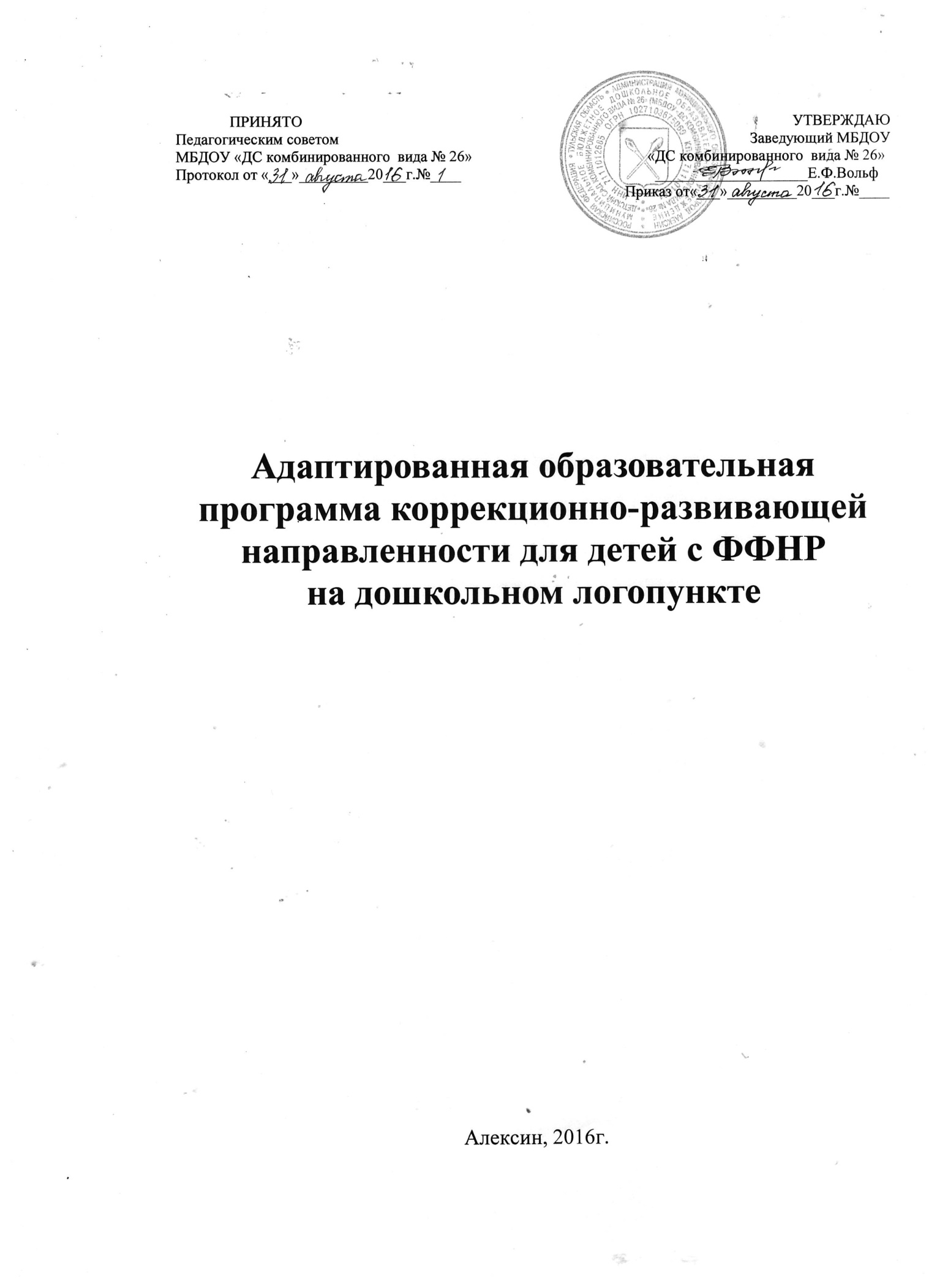 СОДЕРЖАНИЕ:Целевой разделПояснительная запискаРабочая программа учителя-логопеда дошкольного логопункта предназначена для детей с 5 до 7 лет с фонетическим недоразвитием речи, фонетико-фонематическим недоразвитием речи и не резко выраженным общим недоразвитием речи, посещающих дошкольные образовательные учреждения общеразвивающего вида.В основе создания этой программы использован опыт работы на дошкольном логопункте, подкреплённый современными коррекционно-развивающими программами Министерства Образования РФ, научно-методическими рекомендациями, инструктивными письмами, методическими разработками. Основными нормативными документами при проектировании программы по коррекции речевых нарушений у детей дошкольного возраста являются:1. Федеральный закон об образовании  от 29.12.2012 №273-ФЗ.2. Федеральные государственные требования к структуре основной общеобразовательной программы дошкольного образования (ФГОС)3. Постановление от 15.05.2013 №26 «Об утверждении СанПиН 2.4.1.3049-13 «Санитарно-эпидемиологические требования к устройству, содержанию и организации режима работы дошкольных образовательных организаций».4. Приказ Министерства образования от 20 сентября 2013 г. N 1082 г. Москва "Об утверждении Положения о психолого-медико-педагогической комиссии" Основным программным обеспечением коррекционных логопедических занятий являются  Программа дошкольных образовательных учреждений компенсирующего вида для детей с нарушениями речи. Коррекция нарушений речи. / под ред. Т.Б. Филичевой, Г. В.Чиркиной.Указанная программа рассчитана на работу в условиях логопедических групп специального детского сада, в связи с чем, не совсем подходят для использования на логопедическом пункте общеразвивающего детского сада.Этим и обусловлена актуальность составления рабочей программы, применение которой поможет детям с нарушением речевого развития осваивать основную образовательную программу; позволит своевременно, то есть ещё до поступления в школу, помочь детям в преодолении всех трудностей, которые являются причиной возникновения школьной дезадаптации. Ведущим принципом данной рабочей программы выступает принцип комплексности, выражающийся в единстве подходов к профилактике и коррекции речевых нарушений у воспитанников, личностно - деятельностного подхода к профилактике и коррекции нарушений речи, а также в понимании единства психического и речевого развития.Также в рабочей программе реализуются принципы развивающего обучения, учета зоны ближайшего развития, интеграции образовательных областей в организации коррекционно-педагогического процесса.Рабочая программа имеет парциальный (специализированный) характер, но тесно взаимосвязана с основными требованиями ФГОС, так как ни один из целевых ориентиров дошкольного образования не будет достигнут без освоения речевой культуры. Для достижения целевых ориентиров необходима систематическая профилактика и коррекция речевых нарушений у детей, поскольку многие из  них имеют особенности, которые могут нарушить благоприятный ход онтогенеза речи. Цель программы – оказание своевременной коррекционно-развивающей логопедической  помощи детям старшего и подготовительного  дошкольного возраста с фонетическим, фонетико-фонематическим недоразвитием речи, посещающим общеразвивающие группы ДОУ.  Задачи программы:раннее выявление и своевременное предупреждение речевых нарушений;воспитание артикуляционных навыков звукопроизношения и развитие слухового восприятия у дошкольников;воспитание грамматически правильной связной речи;развитие коммуникативных навыков, успешности в общении.профилактика возможных трудностей в усвоении программы массовой школы, обусловленных недоразвитием речевой системы старших дошкольников.подготовка к обучению грамоте, формирование навыков учебной деятельности;осуществление преемственности в работе с родителями воспитанников, сотрудниками ДОУ, специалистами. Основной формой работы на логопедическом пункте ДОУ является игровая деятельность — основной вид деятельности дошкольников. Все коррекционно-развивающие индивидуальные, подгрупповые, интегрированные занятия в соответствии с требованиями ФГОС, носят игровой характер, насыщены разнообразными играми и развивающими игровыми упражнениями и ни в коей мере не дублируют школьных форм обучения. Основой рабочей программы является создание оптимальных условий для коррекционно-развивающей работы и развития интегративных качеств детей, имеющих речевые нарушения. ХАРАКТЕРИСТИКА ДЕТЕЙС ФОНЕТИКО-ФОНЕМАТИЧЕСКИМ  НЕДОРАЗВИТИЕМСогласно современным научным представлениям ФФНР – относится к нарушениям средств общения и представляет собой  нарушение процессов формирования произносительной  системы  родного  языка у детей с  различными речевыми расстройствами вследствие дефектов восприятия и произношения фонем. Установлено, что у детей с сочетанием нарушения произношения и  восприятия фонем отмечается незаконченность процесса формирования звуков, отличающихся тонкими артикуляционными или акустическими признаками.Ребенок, имеющий отклонения в речевом развитии, чтобы научиться понимать и говорить на родном языке, должен постепенно усвоить артикуляционные движения, способы сочетаемости звуков, ритмико-интонационное оформление слов, фраз; различать реально произносимые в данном языке звуки от всех прочих и научиться определять признаки звуков, существенные для понимания слов, для общения. В этом заключается овладение системой фонем данного языка.При правильных условиях воспитания дети достаточно рано усваивают основные звуки языка. В силу физиологических особенностей строения артикуляционного аппарата они не могут правильно воспроизводить все фонемы родного языка но при этом хорошо осознают тонкость произношения. Например: трехлетняя девочка Вера С. на вопрос: "Как тебя зовут?" — отвечает: "Вея". "Тебя зовут Вея?" — "Не Вея, а Вея — я е пьявильно говоить не могу". В это время ребенок уже начинает слышать звуки языка в соответствии с их фонетическими признаками; он узнает неправильно произносимые слова и способен проводить различие между правильным и неправильным произношением. В возрасте 5-6 лет у детей уже довольно высокий уровень фонематического развития; они правильно произносят звуки родного языка, у них формируются тонкие и дифференцированные звуковые образы слов и отдельных звуков. Все это составляет основу для овладения звуковым анализом и синтезом и является необходимым условием для усвоения письма и чтения в школьный период.Однако изучение речевого развития большого количества школьников показало, что в возрасте 5-7 лет имеется достаточно высокий процент детей, у которых отмечаются выраженные отклонения в формировании как произносительной стороны речи, так и ее восприятия, и их готовность к обучению во многом зависит от своевременного преодоления этих недостатков речи.Характерной особенностью фонетической стороны речи этих детей является не только неправильное произношение звуков, но и их перестановка, замены, пропуски, что значительно снижает внятность речи, усугубляет ее смазанность и неотчетливость.Многочисленные дефекты звукопроизношения варианты:1) недифференцированное произнесение пар или групп звуков. В этих случаях один и тот же звук может служить для ребенка заменителем 2-х или 3-х других звуков, например, мягкнх: мягкий звук гь произносится вместо звуков с, ч, ш (тябака, мятик, тюба, вместо собака, мячик, шуба);2) замена одних звуков другими, более простыми по артикуляции и представляющими, поэтому меньшую произносительную трудность для ребенка. Обычно звуки, сложные для произношения, заменяются более легкими, которые характерны для раннего периода речевого развития (например, звук йог употребляется вместо звуков ль, л, р, звук ф — вместо звуков с, ш):3) смешение звуков. Это явление характеризуется неустойчивым употреблением целого ряда звуков в различных словах В одних случаях ребенок употребляет звук верно, в других — этот же самый звук заменяет другими, близкими акустически или артикуляционно. Причем неустойчивость произношения усиливается в самостоятельной речи детей, свидетельствуя о том, что подобные отклонения в формировании произношения связаны в значительной степени с недостаточностью фонематического восприятия. В этих случаях дети затрудняются воспроизводить ряды слогов с оппозиционными звуками, хотя изолированно эти же звуки произносятся ими правильно (например, бапа - папа; тадата - датата и т.п.). Допускаются ошибки при выделении звуков из слогов и слов, при определении наличия звука в слове, отборе картинок и придумывании слов с определенным звуком. Испытывают дети затруднения при выполнении элементарных заданий, связанных с выделением ударного звука в слове. Узнавание первого, последнего согласного в слове, слогообразующего гласного в односложных словах практически им недоступно. Все это еще раз свидетельствует о низком уровне развития фонематического восприятия. В целом, комплекс описанных недостатков в сфере произношения и восприятия звуков у таких детей дает основание отнести их к категории детей с фонетико-фонематическим недоразвитием (ФФН). Раннее их выявление, проведение направленного обучения в условиях специального детского сада позволяет не только своевременно исправить дефект, но и полностью подготовить их к обучению в школе.                Технология реализации рабочей программы.Технология реализации рабочей программы учителя-логопеда на логопункте ДОУ включает три взаимосвязанных этапа, выделенных в соответствии с этапами становления речевой функции в раннем и дошкольном возрасте, представленными в работах Л. С. Выготского, Ф. А. Сохина, О. С. Ушаковой.Профилактический этап.Задача: обеспечение условий для профилактики речевых нарушений у детей раннего возраста при их переходе из условий семейного воспитания к условиям дошкольного образования.Возраст воспитанников: от 2 до 4 лет.Ведущий специалист: воспитатель.Координатор-консультант: учитель-логопед.Диагностико - развивающий этап.Задача: обеспечение условий для динамической диагностики речевого развития детей младшего дошкольного возраста в процессе ее целенаправленного формирования.Одновременно продолжают решаться профилактические задачи.Возраст воспитанников: 4-5 лет.Ведущий специалист: воспитатель.Координатор-консультант: учитель-логопед.Коррекционно-развивающий этап.Задача: обеспечение условий коррекции речевых нарушений у воспитанников, оптимизация их речевого развития.Возраст воспитанников: 5-7 лет.Ведущий специалист: учитель-логопед.Участники коррекционно-педагогического процесса: воспитатель, специалисты ДОУ,  родители ребенка (или лица их заменяющие). Содержание этапа:В процессе разных видов деятельности детей специалисты обеспечивают выработку речевых навыков и их введение в самостоятельную речь воспитанников, как в повседневных ситуациях общения, так и в ситуациях специально организованных занятий, досуга.Каждый специалист решает круг тех задач, которые соответствуют задачам его профессиональной деятельности и его профессиональным методическим средствам.Работа  учителя-логопеда на логопедическом пункте ДОУ включает следующие направления: «Диагностика проблем речевого развития воспитанников», «Коррекция речевых нарушений у воспитанников», «Пропаганда логопедических знаний»Ожидаемый результат реализации рабочей программы: соответствие показателей речевого развития воспитанников возрастной норме, сформированность предпосылок учебной деятельности. Формы организации образовательной деятельности на логопункте ДОУ.Данная программа разработана для реализации в условиях логопедического пункта детского сада, то есть в сетке занятий не предусмотрено специального времени для проведения фронтальной деятельности учителя – логопеда. Основную нагрузку несёт индивидуальная и подгрупповая логопедическая работа, которая проводится 2 - 3 раза в неделю с каждым ребёнком.Срок реализации программы: от 1 до 2 лет, в зависимости от тяжести речевого нарушения. Продолжительность занятий с детьми: ФНР (дислалия) – от 3 до 6 месяцев; (стертая форма дизартрии) – до 1 года.ФФНР –  1 год.ФФНР, осложненное стёртой формой дизартрии и НВОНР – 1-2 года. Выпуск детей проводится в течение всего учебного года по мере устранения у них дефектов речи.Содержательный раздел Система коррекционно-развивающей работы на логопедическом пункте МБДОУ:Первые две недели сентября – проводится обследование детей ДОУ с 3 до 7 лет, третья-четвертая  неделя сентября – углубленное обследование детей, зачисленных протоколом ППК и ГПМПК на  логопункт ДОУ, заполнение речевых карт, вводные логотренинги.До 15 мая проводятся индивидуальные и подгрупповые занятия.В период новогодних и майских праздников и утренников, проводятся только индивидуальные занятия, так же специалисты принимают участие в совместной деятельности с детьми.  После 15 мая – повторение пройденного материала, диагностика, консультирование.В июне, при переходе детского сада на летний режим, для детей проводится только индивидуальная коррекционно-развивающая деятельность и игры на свежем воздухе, для родителей  - консультирование.Состав группы на логопункте 20-25 детей, переменный. Выпуск детей проводится в течение всего учебного года по мере устранения у них дефектов речи. Результаты логопедического обучения отмечаются в речевой карте ребёнка. Форма организации обучения – подгрупповая, в микрогруппах и индивидуальная.Для подгрупповых занятий объединяются дети одной возрастной группы, имеющие сходные по характеру и степени выраженности речевые нарушения,  от 3 до 7 человек, периодичность занятий –1-2 раза в неделю, 30 минут для детей подготовительного возраста, 20-25 минут для детей старшего возраста. Занятия с детьми проводятся в дневное время. Основная цель подгрупповых занятий –  автоматизация произношения,  расширение речевой практики в процессе ознакомления с окружающим миром, воспитание навыков коллективной работы. На этих занятиях дети должны научиться адекватно, оценивать качество речевых высказываний сверстников. Состав подгрупп меняется по усмотрению логопеда в зависимости от динамики достижений дошкольников.Направления коррекционно-развивающей работы:формирование полноценных произносительных навыков;развитие фонематического восприятия, фонематических представлений, доступных возрасту форм звукового анализа и синтеза;развитие внимания к морфологическому составу слов и изменению слов и их сочетаний в предложении;обогащение словаря преимущественно привлечением внимания к способам словообразования, к эмоционально-оценочному значению слов;воспитания умений правильно составлять простое и сложное распространённое предложение; употреблять разные конструкции предложений в самостоятельной связной речи;развитие связной речи в процессе работы над пересказом, с постановкой определённой коррекционной задачи по автоматизации в речи уточнённых в произношении фонем;формирование подготовки к обучению грамоте. Частота проведения индивидуальных занятий определяется характером и степенью выраженности речевого нарушения, возрастом и индивидуальными психофизическими особенностями детей. Продолжительность индивидуальных занятий 10-15 минут  1-3 раза в неделю.Основная цель индивидуальных занятий состоит в выборе и в применении комплекса артикуляционных упражнений, направленных на устранение нарушений звуковой стороны речи.  На данных занятиях дошкольник овладевает правильной артикуляцией каждого изучаемого звука и автоматизирует его в облегченных фонетических условиях, т. е. изолированно, в прямом и обратном слоге, словах несложной слоговой структуры. Таким образом, ребенок подготавливается к усвоению содержания подгрупповых занятий.Материал для закрепления правильного произношения звуков подбирается таким образом, чтобы он одновременно способствовал расширению и уточнению словаря, грамматически правильной речи, умению правильно строить предложения и способствовал развитию связной речи.Ожидаемые результаты логопедической работы.Ребенок:правильно произносит звукивоспроизводит слова различной слоговой структурыосуществляет слуховую дифференциацию звуковвладеет  навыками звукового анализа и синтезаусваивает значения новых слов на основе знаний о предметах и явлениях окружающего мира.правильно употребляет грамматические формы слова; продуктивные и непродуктивные словообразовательные моделипроявляет интерес к усвоению основных способов словообразования и словоизменения.владеет навыками составления простых, простых распространенных и сложных предложений, по вопросам, демонстрации действий, по картинке;владеет элементами грамотысоставляет различные виды описательных рассказов, пересказывает тексты, составляет рассказы по картинке, серии картин с соблюдением цельности и связности высказывания.Оценка результативности реализации коррекционно-развивающей программы проводится путем углубленной логопедической диагностики. Учебно - тематическое планирование логопедических занятий.В основу коррекционно-развивающих логопедических занятий положен комплексный подход, направленный на решение взаимосвязанных задач, охватывающих разные стороны речевого развития — фонетическую, лексическую, грамматическую и на их основе — задачу развития связной речи. Названные задачи решаются концентрически, за счет усложнения и различной сочетаемости упражнений. Планирование логопедических занятий  поделено на 3 периода обучения. Планирование индивидуальных и подгрупповых занятий на каждого ребёнка с заключением ФНР, ФФНР 6-го и 7-го года жизниI период – сентябрь, октябрь, ноябрь 9 недель, 10-30 занятий –1- 2-3 занятия в неделю,II период – декабрь, январь, февраль 11 недель, 12-36 занятий – 1-2-3 занятия в неделю,III период – март, апрель, май 11 недель, 12-36 занятий – 1-2-3 занятия в неделю.- звукопроизношение, подготовка к обучению грамоте, связная речь.Всего 34 -102 занятия в год.  Порядок изучения звуков, последовательность лексических тем, количество занятий может меняться по усмотрению логопеда, согласно перспективному и календарно-тематическому  планированию. Содержание индивидуальных занятий по коррекции звукопроизношения для детей с ФНР, ФФНР  5 – 7 лет. Содержание подгрупповых занятий на логопункте для детей с ФФНРПримерное тематическое планирование лексического материала на логопункте ДОУ Примерное календарно-тематическое планирование подгрупповых логопедических занятий на логопункте 1 период- 2 занятия в неделю (сентябрь, октябрь, ноябрь) 2 период- (декабрь, январь, февраль) 3 период - (март, апрель, май) Контрольные параметры реализации программы устанавливаются путем: итогового обследования детей при выпуске с логопункта с занесением результатов в речевую карту ребенка;проведения выездных ПМПК на базе ДОУ;итогового собеседования с родителями воспитанников. Организационный раздел. Условия реализации программы на дошкольном логопункте.Необходимым условием реализации образовательной программы является наличие:коррекционно-развивающей среды логопедического кабинета;документации и методического оснащения логопункта;взаимодействия  участников коррекционно-образовательного процесса (учителя-логопеда, родителей ребенка, воспитателей, психолога и др.специалистов ДОУ).   Список основной документации логопункта:речевая карта на каждого ребенка, взятого на занятия, с указанием даты ввода и окончания занятий, с отслеживанием результатов коррекционной работы; Журналы:   - журнал учета посещаемости логопедических занятий детьми;   -журнал обследования речи детей, посещающих данное учреждение (с 3-7 лет);   - журнал регистрации детей, нуждающихся в логопедической помощи;Годовой план мероприятий, направленных на профилактику речевых расстройств у детей (консультации, семинары для воспитателей, других специалистов ДОУ, родителей по работе над звуковой культурой речи);график работы учителя - логопеда, утвержденный руководителем дошкольного образовательного учреждения;календарный план подгрупповых занятий с детьми;тетради - дневники для индивидуальных занятий по коррекции речи  детей;картотека с перечнем оборудования и пособий (или паспорт кабинета)копия отчетов об эффективности логопедической работы за учебный годкопии протоколов ПМПК. Оборудование логопедического кабинетаНа двери логопедического кабинета должно висеть расписание работы учителя-логопеда.В логопедическом кабинете должно находиться следующее оборудование.Столы по количеству детей, занимающихся в одной подгруппе.Шкафы или полки в достаточном количестве для наглядных пособий, учебного материала и методической литературы.Настенное зеркало 50x100 см для индивидуальной работы над звукопроизношением, оно должно висеть возле окна со специальным освещением.Зеркала 9x12 см по количеству детей, занимающихся одновременно коррекцией произношения на подгрупповом занятии.Стол возле настенного зеркала для индивидуальной работы с ребенком и два стула - для ребенка и для учителя-логопеда.Технические средства обучения.Настенная касса букв.Наглядный материал, используемый при обследовании речи детей, размещенный в отдельном ящике или конвертах.Наглядный материал по развитию речи, систематизированный и сложенный в специальные ящики.Учебные пособия в виде карточек, карточек с индивидуальными заданиями, альбом для работы над звукопроизношением.Различные речевые игры.Методическая литература.Работа с родителями.Взаимодействие учителя-логопеда с родителями как с участниками образовательного процесса значительно повышает результативность коррекционно-развивающей и профилактической работы.Важна систематическая организация разнообразных форм взаимодействия с родителями воспитанников:во-первых, собраний, групповых и индивидуальных консультаций для родителей детей, обучающихся на логопедическом пункте, по вопросам воспитания в семье ребенка с нарушениями речи, а также семинары по обучению артикуляционным упражнениям, семинары-практикумы по обучению родителей логопедическим играм, открытые итоговые занятия для родителей с целью обучения их игровым приемам закрепления речевых навыков и пр.,во-вторых, просветительская работа с родителями всех воспитанников ДОУ, в том числе создание информационных стендов, на которых родители смогут найти необходимую информацию для организации совместной деятельности с ребенком по развитию и коррекции речи в домашних условиях. В начале учебного года учителем-логопедом составляется планирование работы с родителями, в котором указано время проведения и содержание работы. Консультирование предполагает работу с запросом родителей или педагогов с обязательной разработкой соответствующих рекомендаций.На индивидуальных консультациях родителям воспитанников, обучающихся на логопункте, учитель-логопед сообщает результаты диагностического обследования речи детей, дает ответы на запросы родителей по поводу организации воспитания, обучения и развития ребенка с нарушениями речи. Родители постоянно информируются о достижениях ребенка в речевом развитии.Групповые консультации проводятся при условии, что у нескольких родителей появляется общий запрос на логопедическую помощь специалиста. Даются рекомендации по коррекции и развитию детской речи. На консультационную работу отводится 2 часа в неделю. Взаимодействие с педагогами ДОУДостижение положительного результата работы учителя-логопеда на логопункте ДОУ предполагает реализацию комплексного подхода в деятельности специалистов детского сада: учителя-логопеда, воспитателей, инструктора по физической культуре, музыкального руководителя, педагога-психолога.Задачи  комплексного подхода в работе педагогов ДОУ к коррекции речи :закрепление речевых навыков;преодоление вторичных нарушений, обусловленных проблемами в развитии речи;повышения качества образовательных достижений воспитанников.Направления взаимодействия специалистов:                     Формирование представлений о факторах риска в речевом развитии, критериях и условиях благоприятного речевого развития.Обучение педагогов приемам развития и коррекции речи в повседневной жизни, профилактики речевых нарушений у воспитанников.Разработка эффективных приемов педагогического общения с детьми, имеющими речевые нарушения. Формы реализации взаимодействия специалистов: Все формы реализации отражаются в годовом плане и отчете учителя-логопеда.Список литературы1. Афонькина Ю.А., Кочугова Н.А. Рабочая программа учителя-логопеда. – Серия: ФГОС ДО: практика реализации. Учитель, 2014.2. Гомзяк О.С. Серия: Говорим правильно в 6-7 лет. Конспекты фронтальных занятий 1,2,3 периода обучения. М.: Издательство: Гном, 2014 г.3. Гомзяк О.С.  Говорим  правильно. Конспекты  занятий  по  развитию связной речи в подготовительной к школе логогруппе / О.С. Гомзяк. — М.: Издательство ГНОМ и Д, 2014.4. Воробьева В.К. Методика развития связной речи у детей с системным недоразвитием речи: учеб. пособие / В.К. Воробьева. — М.: ACT: Астрель: Транзиткнига, 2009.5. Грибова О.Е. Технология организации логопедического обследования: метод. пособие / О.Е.Грибова. – М.: АРКТИ, 2012.6. Ефименкова Л.Н. Формирование речи у дошкольников. Книга + CD-диск – М., Национальный книжный центр, 2015.7. Иванова Ю.В. Дошкольный логопункт: документация, планирование и организация работы -- М.: Издательство ГНОМ и Д, 2014.9. Иншакова О.Б. Альбом для логопеда/ О.Б. Иншакова. — М. : Гуманитар, изд. центр ВЛАДОС, 2014.10. Каше Г.А. Подготовка к школе детей с недостатками речи. М: Просвещение, 2008;11. Коноваленко В.В., Коноваленко С.В. Индивидуально-подгрупповая работа по коррекции звукопроизношения. – М.: Издательство ГНОМ и Д, 2011.  Коноваленко В.В., Коноваленко С.В. Фронтальные логопедические занятия в подготовительной группе для детей с ФФН.- М., «Гном и Д», 2013 г., I, II, III части. 13. Логопедия / под ред. Л. С. Волковой —  М.: Гуманит. изд. центр ВЛАДОС, 2009.14. Методы обследования речи детей: Пособие по диагностике речевых нарушений /Под общ. ред. проф. Чиркиной. – 3-е изд., доп. – М. : АРКТИ, 2013.15. Министерство образования и науки Российской Федерации (Минобрнауки России) Департамент общего образования 28 февраля 2014 год № 08-249 "Комментарии к ФГОС дошкольного образования".16. Нищева Н. В. Примерная адаптированная программа коррекционно-развивающей работы в логопедической группе детского сада для детей с тяжелыми нарушениями речи (общим недоразвитием речи) с 3 до 7 лет.                Издание третье, переработанное и дополненное в соответствии с ФГОС ДО   Санкт-Петербург, 2014.17. Поваляева М.Л. Справочник логопеда. Ростов н/Д, 2010.18. Пожиленко Е.А Методические рекомендации по постановке у детей звуков.  Пособие для логопедов. – СПб.: КАРО, 2009.19. Приказ Министерства образования и науки Российской Федерации (Минобрнауки России) от 17 октября 2013 г. N 1155 г. Москва "Об утверждении федерального государственного образовательного стандарта дошкольного образования"20. Примерная адаптированная основная общеобразовательная программа для дошкольников с тяжелыми нарушениями речи под редакцией Л.В. Лопатиной Санкт-Петербург, 2014.21. Примерная основная общеобразовательная программа дошкольного образования «От рождения до школы». / Под ред. Вераксы Н. Е., Васильевой М. А., Комаровой Т. С. — Мозаика-Синтез, 201422. Ткаченко Т.А. Логопедическая энциклопедия. - М.: ООО ТД «Издательство Мир книги», 2010.23. Филичева Т.Б., Чиркина Г.В., Туманова Т.Б. "Коррекция нарушений речи. Программы для дошкольных образовательных учреждений компенсирующего вида ."  4-е изд. - М.: Издательство: Просвещение, 2014 г.24. Шевченко И.Н. Конспекты занятий по развитию фонетико-фонематической стороны речи у дошкольников. — СПб.: ООО «Издательство Детство-Пресс». Муниципальное бюджетное дошкольное образовательное учреждение«Центр развития ребенка-детский сад №22»Принято на заседании                                                                                 Утверждаю : педагогического совета                                                             Заведующий МБДОУ «ЦРР-ДС №22»Протокол №1 от 01.09.2020г.	_____________Нажмутдинова У.Г.	Приказ №63-П от 01.09.2020г.АДАПТИРОВАННАЯОСНОВНАЯ ОБРАЗОВАТЕЛЬНАЯ ПРОГРАММАДЛЯ ДЕТЕЙС ФОНЕТИКО-ФОНЕМАТИЧЕСКИМ НЕДОРАЗВИТИЕМ РЕЧИ                                          ( 5-7 лет)                                            г. Махачкала-2020г.Целевой раздел:Пояснительная запискаОсновные принципы программыЦель и задачи программыХарактеристика основного контингента детей на дошкольном логопунктеИнклюзивное образование дошкольников с общим недоразвитием речи Технология реализации рабочей программыСодержательный раздел:Система коррекционно-развивающей работы на логопедическом пункте для детей с  ФНР, ФФНРОжидаемые результаты логопедической работыУчебно-тематическое планирование:Содержание индивидуальных занятий по коррекции звукопроизношенияСодержание подгрупповых занятий для детей подготовительной группы с ФФНРПримерное календарно-тематическое планирование подгрупповых логопедических занятийКонтрольные параметрыОрганизационный раздел:Условия реализации программы на дошкольном логопунктеСписок рекомендуемого оборудования и мебели логопедического кабинетаВзаимодействие с родителями  и  педагогами ДОУСписок литературыНаправление коррекционной работыСодержание коррекционной работыКол-возанятийI этап. Подготовительный.I этап. Подготовительный. Общая артикуляционная гимнастика. Специальный комплекс артикуляционных упражнений.- Развитие мелкой моторики.- Развитие физиологического и речевого дыхания.- Выработка плавного и длительного выдоха.- Работа над силой выдоха.- Активизация познавательных процессов.- Развитие слухового внимания, памяти.- Развитие фонематического восприятия4 - 10II этап.   Формирование произносительных умений и навыковII этап.   Формирование произносительных умений и навыковII этап.   Формирование произносительных умений и навыков1. Знакомство с артикуляцией звука.2. Коррекция звука.3.Автоматизация поставленного звука:- в слогах;- в словах;- во фразе;- в предложении;- в тексте;- в пословицах, поговорках, стихах;- в скороговорках;- в спонтанной речи- Развитие пространственной ориентировки.- Развитие мелкой моторики.- Развитие тактильного восприятия.- Развитие зрительного внимания. - Развитие зрительного восприятия.- Развитие зрительной памяти.- Развитие слухового внимания.- Развитие фонематического восприятия- Развитие восприятия ритмико-слоговой структуры слова.- Развитие фонематических процессов (анализа, синтеза, фонематических представлений)- Развитие слухоречевой памяти.- Развитие логического мышления. - Активизация словарного запаса.- Развитие навыков  словообразования.- Развитие навыков словоизменения. - Развитие связной речи.- Формирование языкового чутья.- Развитие навыков самоконтроля10 – 45Итого занятий:14 – 55Период. Количество занятийЗвуки, БуквыРазвитие фонематической стороны речиЗакрепление лексико-грамматических категорий и развитие связной речи.1 период обучения (сентябрь, октябрь, ноябрь)16-18 занятийРазвитие слухового внимания и памяти. Знакомство с органамидыхания и артикуляции.Развитие мелкой моторики.Развитие слухового внимания и памяти. Знакомство с органамидыхания и артикуляции.Развитие мелкой моторики.Воспитание направленности внимания к изучению грамматических форм слов, существительных единственного и множественного числа.1 период обучения (сентябрь, октябрь, ноябрь)16-18 занятийу, а, ау,и, п, п’, о, э,т, т’,к, к’х, х’,ы, ы-и.м, м’, нб , б’в в’с, с’з, з’.Учить выделению гласных звуков из ряда других звуков, выделению ударного гласного звука из начала слова, анализу звукового ряда типа а-у, а-у-и и т.д. Выделению первого  и последнего согласного звука в слове, анализу и синтезу обратных слогов типа ат, от, ак и т.д.. Преобразованию слогов путем изменения одного звука от-ут-ит-ат и т.д.Работа над односложными словами со стечением (стол), над двусложными словами без стечения (муха, домик), трехсложными словами без стечения согласных (малина, василек). Дифференциация на слух сохранных звуков, различающихся:
 по твердости — мягкости.Учить выделять названия предметов, действий, признаков, понимать обобщающее значение слов. Преобразовывать сущ. в им. п.ед. числа во множественное число. Учить детей использовать в самостоятельной речи притяжательные местоимения «мой — моя», «мое». Учить детей способам словообразования: с использованием существительных с уменьшительно-ласкательными суффиксами и глаголов с разными приставками (на-, по-, вы).Составление простых распространенных предложений с использованием предлогов на, у, в, к,  по картинкам, по демонстрации действий, по вопросам. 
Объединение нескольких предложений в небольшой рассказ.2 период обучения декабрь, январь, февраль.20–22 занятия.з,  с  - зп-бд, д-тг, к-г,ш, ж,й, эс-ш,з-ж, ж-ш,в, в-фе, л, л’Учить выделять звук, слог с заданным звуком из ряда других звуков, слогов. 
Определять наличие звука в слове, ударного гласного в начале и конце слова. Выделять гласный и согласный звук в прямом и обратном слогах и односложных словах. Учить анализу и синтезу односложных слов; слоговой анализ слов типа (вагон, бумага, кошка)
Закреплять навык практического употребления различных слоговых структур и слов доступного звуко-слогового состава.  Познакомить со схемой слова.                         Формировать фонематическое восприятие на основе четкого различения звуков по признакам: глухость — звонкость; твердость — мягкость.Развитие внимания к изменению грамматических форм слов в зависимости от рода, числа, падежа, времени действия.Привлечение внимания к падежным окончаниям существительных. Привлечение внимания к образованию слов (на новом лексическом материале) способом присоединения приставки или суффикса.Учить использовать простые предлоги «на, под, над, с, со, за, из» и пр. Образование глаголов движения с приставками.Развитие умения составить рассказ из предложений, данных в задуманной последовательности. Развитие умения пересказывать тексты. Заучивание наизусть прозаических и стихотворных текстов, скороговорок.3 период обученияМарт, апрель, май.16–20 занятийл - л’я, ё, ю, ь.ц, ч, щ ,р, р’, р-р’р-л.ч —т’ с’—щ,ц— ч  - с, щ — ч,  щ — ш.Учить находить звуки в слове,определять место звука в словеВыделять гласный звук в положении после согласного. Выполнять анализ и синтез прямого слога и обратного слога, односложных слов.Преобразовывать слова путем замены  звуков.Закрепить работу  со схемой слова. Определение различий и качественных характеристик звуков: «гласный — согласный», «твердый — мягкий», «звонкий — глухой».Развивать умение дифференцировать на слух и в речи оппозиционные звуки ([р] — [л], [с] — [ш], [ш] — [ж] и т. д.); формировать тонкие звуковые дифференцировки ([т] — [с] — [ц], [ч] — [щ] и т. д.).Закрепление употребление падежных окончаний имен существительных единственного и множественного числа.Согласование числительных два и пять с существительными.Употребление сложных предлогов: из-за, из-под, около, возле.. и пр. Образование сравнительной степени прилагательных  (длинный – длиннее – самый длинный). Закрепление способов образования новых слов с помощью приставок и суффиксов.Закрепление умения самостоятельно составлять описательные рассказы, рассказы по сюжетной картине, по серии сюжетных картин, из опыта. Составление различных типов сложноподчиненных предложений с союзами и союзными словами.Оречевлять выполняемые действия в предметно-практической деятельности с соблюдением фонетической правильности речи.ИТОГО: 52 – 60 занятийИТОГО: 52 – 60 занятийИТОГО: 52 – 60 занятийИТОГО: 52 – 60 занятийПериод обучения, недели.Лексические темыЛексические темыПериод обучения, недели.Подготовительная группаСтаршая группа1 период:СентябрьОктябрьНоябрь.Осень.Детский сад1 период:СентябрьОктябрьНоябрь.Овощи. ОгородИгрушки1 период:СентябрьОктябрьНоябрь.Фрукты. Сад.Овощи.1 период:СентябрьОктябрьНоябрь.Лес. Грибы и ягодыФрукты. Ягоды1 период:СентябрьОктябрьНоябрь.Осень. Деревья и кустарники.Сад – огород1 период:СентябрьОктябрьНоябрь.Дикие животные и их детенышиОсень1 период:СентябрьОктябрьНоябрь.Сезонная одежда, обувь, головные уборы.Одежда. Обувь1 период:СентябрьОктябрьНоябрь.Дикие животные наших лесов. Зимовка зверей.Семья. Части тела1 период:СентябрьОктябрьНоябрь.Поздняя осеньНаша пища. Посуда.2 период:ДекабрьЯнварьФевраль.Посуда. Продукты питания.Дикие животные и их детеныши2 период:ДекабрьЯнварьФевраль.Зима. Зимние забавы.Домашние животные и их детеныши2 период:ДекабрьЯнварьФевраль.Новый год.Домашние птицы2 период:ДекабрьЯнварьФевраль.Зима. Зимующие птицы.Зима. Зимние забавы. Новый год.2 период:ДекабрьЯнварьФевраль.Дикие животные (зоопарк)Птицы зимой.2 период:ДекабрьЯнварьФевраль.Домашние животные, домашние птицы и их детеныши. Дом и его части.2 период:ДекабрьЯнварьФевраль.Инструменты. Орудия труда.Мебель2 период:ДекабрьЯнварьФевраль.Дом. Мебель. Бытовые приборы.Транспорт2 период:ДекабрьЯнварьФевраль.Транспорт. ПДД.Правила дорожного движения2 период:ДекабрьЯнварьФевраль.ПрофессииНаш город. Моя Улица2 период:ДекабрьЯнварьФевраль.День защитника Отечества.Наша армия.3 период:МартАпрельМай.Семья. Международный женский день.Мамин праздник. Женские профессии.3 период:МартАпрельМай.Ранняя веснаРанняя весна.3 период:МартАпрельМай.Перелетные птицыПерелетные птицы.3 период:МартАпрельМай.Природа веснойДень космонавтики3 период:МартАпрельМай.Весна. Цветы. Насекомые.Рыбы3 период:МартАпрельМай.Моя страна, мой город.Весна Цветы Насекомые.3 период:МартАпрельМай.День Победы.День Победы.3 период:МартАпрельМай.Школа. Школьные принадлежности.Лес.3 период:МартАпрельМай.ЛетоЛетоИюнь:  уточнение и закрепление изученного материала.Июнь:  уточнение и закрепление изученного материала.Июнь:  уточнение и закрепление изученного материала.недели   ТЕМАЗАНЯТИЯТЕМАЗАНЯТИЯкол-возанятийЗВУКОВОЙ
АНАЛИЗ И СИНТЕЗЛЕКСИКАГРАММАТИЧЕСКИЕКАТЕГОРИИРАЗВИТИЕ СВЯЗНОЙ
РЕЧИПервичное и углубленное обследование состояния речи воспитанниковПервичное и углубленное обследование состояния речи воспитанниковПервичное и углубленное обследование состояния речи воспитанниковПервичное и углубленное обследование состояния речи воспитанниковПервичное и углубленное обследование состояния речи воспитанниковПервичное и углубленное обследование состояния речи воспитанниковПервичное и углубленное обследование состояния речи воспитанниковПервичное и углубленное обследование состояния речи воспитанников11Звук [У] и буква УЗвук [А] и буква А, дифференциация У-А.11Выделение начального гласного; дифференциация звука У от прочих гласных. Дифференциация звука А от прочих гласных. Дифференциация звуков УА от прочих гласных. Анализ и синтез ряда типа АУ.ОвощиЗакрепление глагольного словаря, практическое усвоение формы глаголов несов. вида. Формирование грамматических категорий сущ. род. п мн. ЧислаСоставление рассказов –описаний,рассказов-сравнений.22Звук [И] и буква ИЗвуки [П]-[П']Буква П11Выделение начального гласного; последовательное называние гласных из рада АИ УИА, дифференциация звука И от прочих гласных. Определение позиции звука в словах. Анализ слога типа АПФруктыАктивизация словаря по теме. Образование относительных прилагательных от названий фруктов.  Формирование грамм. кат. сущ. в род. п. мн.числа. Практическое усвоение притяж. местоим. «мой», «моя»,«мое».Распространение предложений введением однородных членов. Пересказ «Косточка» Толстого по сюжетным картинам33Звуки [К]-[К']Буква КЗвуки [Т]-[Т']Буква Т11Определение позиции звука в словах. Анализ слога типа АК.Определение позиции звука в словах. Анализ слога  ТАЯгодыАктивизация словаря по теме. Составление предложений по опорным словам. Образование относительных прилагательных от названий ягод. Усвоение cущ. и прил. с уменьшит. суфф. (малинка сладенькая). Согласование сущ. с числит.Составление  загадок-описаний (с опорой на схему)44Звуки [К]- [Т]Звуки [П]-[Т]-[К]11Дифференциация звуков. Звуковой анализ и синтез слов КИТ ТАК, составление звуковой схемы. Анализ прямого слога типа ПО, слов типа КОТСад- огородПодбор прил. с противоположным значением Формирование структуры предложения с однородными членами (В огороде растут помидоры, лук, огурцы...)Составление рассказа- сравнения.55Звук [О] и буква ОЗвуки [Х]-[Х']Буква ХЗвуки [К]-[Х]11Определение позиции звука в словах. Дифференциация звуков. Звуковой анализ и синтез обратных слогов.Выделение начального согласного  и гласного после согласного.  Дифференциация  звуков. Преобразование слогов и слов путем замены согласного ка – ха, мак – мах.Осень.Подбор глаголов к предметам ( дождь –идет, капает, моросит), эпитетов (осень- ранняя, золотая, дождливая)Логическое рассказывание по сюжетной картинеСоставление словосочетаний, предложений.66Звук [Ы] и буква Ы. Звуки [И]-[Ы]Звуки [М] -[М'].Буква М.11 Дифференциация  звуков.Звуковой анализ и синтез слогов, слов.Дифференциация звуков. Деление слов на слоги. Звуко-слоговой анализ и синтез слов МАК, Тома. Составление звуко-слоговой схемы слова.Деревья осенью.Образование и употребление глаголов пространственного значения с помощью приставок с-, у-, под-, от-, пере- и употребление в речи. Согласование количественных числит. и сущ. Закрепление навыка образования относит. прил.от названий деревьев.Составление рассказов-описаний   и рассказа –сравнения с использованием плана.77Звуки [Н]-[Н']Буква НЗвук [Б]Буква Б11Дифференциация  звуков. Деление слов на слоги. Звуко-слоговой анализ и синтез слов типа ТОН, Ната. Составление звуко-слоговой схемы слова.ГрибыУпражнение в образовании и употреблении им. п. мн. ч. сущ. и притяж.  прил. с суфф.-ин (папины усы). Согласование сущ. с прил., составление словосочетаний. Согласование сущ. с числит.Составление рассказа «Грибы» по серии сюжетных картин88Звуки [Б]-[Б']Звуки [П]-[Б]11Деление слов на слоги. Звуко-слоговой анализ и синтез слов типа бык бант бинт. Составление звуко-слоговой схемы слова. Дифференциация  звуков. Звуко-слоговой анализ и синтез слов типа БАТОН,Сезонная одежда, обувь, головные уборы.Образование  относительных и притяжательных прилагательных. Обучение самостоятельной постановке вопросов. Согласование  числительных с сущ. в косв. падежах.Пересказ короткого рассказа, совершенствование навыка ведения диалога. 9 9Гласные звуки.Закрепление пройденных звуков.11Деление слов на слоги. Составление звуко-слоговой схемы слова.Закрепление понятий твердый -мягкий согласный. Составление звуко-слоговой схемы слова.Поздняя осеньРаспространение предложений определениями. ( У Тани бант. У Тани гобой бант. У Танечки голубенький бантик.)Закрепление навыка пересказывания, составления рассказа – сравнения (золотая осень - поздняя осень)неделиТЕМАЗАНЯ-ТИЯкол-возанятийПОДГОТОВКА К ЗВУКОВОМУ АНАЛИЗУ И СИНТЕЗУЛЕКСИКАГРАММАТИЧЕСКИЕКАТЕГОРИИРАЗВИТИЕ СВЯЗНОЙ
РЕЧИ110Звук [С]Буква СЗвук [С'] Звуки [С]-[С'].11Звуко-слоговой анализ и синтез слов типа МОСТ, СУМКА, СИМА, НОСИКИ.Составление звуко-слоговой схемы слова. Закрепление понятий твердый - мягкий согласныйПосуда Продукты питания.Образование сложных слов путем сложения основ. Работа над предлогами НА, С, СО. Согласование  прил.  с сущ. в роде, числе (стеклянный стакан, стеклянная ваза..)Упражнение в подборе прилагательных -антонимов. Образование новых слов (соль-солонка, суп-супница). Образование относительных прилагательных.Составление рассказа по серии сюжетных картин111Звук [З]Буква ЗЗвук [З']Звуки[З]-[З']11Деление слов на слоги. Звуко-слоговой анализ и синтез слов. Составление  звуко - слоговой схемы слова. Дифференциация звуков на слух.Зима. Новый год.Образование сложных слов путем сложения основ.Учить детей выразительно рассказывать стихотворение, соблюдая чувство ритма и смысловую выразительность.112Звуки [С]-[С']-[З]-[З']Звуки [В]-[В']. Буква В11Дифференциация звуков на слух. Деление слов на слоги.  Звуко-слоговой анализ и синтез слов. Составление  звуко - слоговой схемы слова.Дифференциация звуков на слух. Деление слов на слогиЗима.Зимние забавы.Знакомство с понятиями «родственные слова» и умение устанавливать родственные связи слов (зима, зимовка, зимний, зимовать, зимушка). Понимание лексического значения слов-синонимов и употребления их в речи. Закрепление правильного употребления предлогов.Пересказ рассказа по сюжетной картине.Составление рассказа «Зимние забавы» по сюжетной картине.113Звуки [Д]-[Д']Буква ДЗвуки [Т]-[Д]-[Т']-[Д']11Дифференциация звуков на слух. Деление слов на слоги. Звуко-слоговой анализ и синтез слов. Составление  звуко- слоговой схемы словаДикие животныеЗакреплять навык употребления обиходных глаголов с новым лексическим значением, образованных посредством приставок, передающих различные оттенки действий.Рассказ-описаниеРассказ по сюжетной картинке.КаникулыКаникулыКаникулыКаникулыКаникулыКаникулыКаникулы 114Звук [Г]Буква ГЗвуки [Г]-[Г']11Анализ слов типа БУМАГА, ВАГОНЫ. Составление звуко-слоговой схемы слова. Выделение ударного слога.Зимующие птицыСогласование прил. и числит. с сущ. в роде, числе и падеже. Закрепление употребления уменьш.-ласкат. суфф. сущ. –ОК, -ЕК,-ИК,-К.Составление  рассказа «Кормушка» по серии сюжетных картин.115Звук [К]-[Г]Звук [Э] и буква Э11Дифференциация звуков на слух. Деление слов на слоги. Звуко-слоговой анализ слов КОСТИ-ГОСТИ и т. дВыделение звука из ряда гласных, слогов, слов. Анализ слов ЭСКИМО, Эдик. Составление схемы.Домашние животные и их детенышиЗакреплять навык употребления обиходных глаголов с новым лексическим значением, образованным приставочным способом, приставками, передающими различные оттенки действий (бегать  -у, -в, -при, -за, -под, -от, -пере) Упражнять  в образовании сущ. с увеличит. значением (усищи, когтищи). Активизировать словообразовательные процессы: употребление сложных слов (коротконогая, длиннохвостая)Составление  рассказа «Щенок» по серии сюжетных картин116Буква ЙБуква Е11Определение места звука в слове. Анализ слов типа МАЙ, ЗАЙКА,ТВОЙ. Составление схемы слова.Домашние птицыОбразование  притяж.прилагательных и употребление их в речи. Упражнять в подборе синонимов и практическом употреблении их в речи(скупой- жадный, храбрый -смелый).Учить образовывать сравнительную степень прил. (добрый-добрее, красивей-красивее). Закрепление формы род. п. сущ. мн. числа.Упражнять в составление описательных рассказов.117Буква ЯЗвук [Ш]11Определение места звука в слове. Анализ слов Составление схемы слова.Звуко-слоговой анализ слов МИШКА, КОШКА. Подбор слов к схемам. Составление схем.ПрофессииИзменение глаголов по лицам (я иду - ты идешь). Закрепление понятия Родственные слова (мышь, мышка. мышиный, мышонок, мышеловка).Работа с деформированной фразой. Упражнение в употреблении ум. ласк. суфф. (хлебушек, матушка). Словообразование сущ., обозначающих лиц по их занятиям (продает- продавец..Составление рассказа «Кто кормит нас вкусно и полезно»118Звук [Ш] и буква ШЗвуки [С]-[Ш]11Анализ слов МАШИНА, ШИШКИ. Составление звуко-слоговой схемы слова. Подбор  слов к схемам.Дифференциация звуков на слух. Деление слов на слоги. Звуко-слоговой анализ и синтез слов. Составление  звуко- слоговой схемы слова.День защитника ОтечестваПродолжать упражнять в словообразовании сущ., обозначающих лиц по занятиям (шахматы -шахматист, машина-машинист). Упражнять в подборе синонимов и практическом употреблении их в речи.ПересказСоставление рассказа «Просто старушка» по сюжетной картине119Звук  и буква ЖЗвуки З-Ж11Составление  звуко-слоговой схемы слова. Звуко-слоговой анализ слов ПИЖАМА, ЖИВОТ.Подбор слов к схемам. Деление слов на слоги.Дифференциация звуков на слух. Звуко-слоговой анализ и синтез слов. Составление  звуко-слоговой схемы слова«8 Марта»Учить образовывать действительные причастия настоящего времени. Образование сложных слов - одноэтажный, многоэтажный. Подбор родственных слов. Подбор определений к слову.Учить составлять рассказ по заданному плану.220Звуки Ш-ЖЗвуки С-Ш-З-Ж11Дифференциация звуков на слух. Деление слов на слоги. Звуко-слоговой анализ и синтез слов. Составление  звуко - слоговой схемы слова. Преобразование слов путем замены одного звука.СемьяЗакреплять образование и употребление приставочных глаголов. Закреплять употребление предлогов ЗА, ИЗ-ЗА, МЕЖДУ.Составление рассказа по серии картинок «Нашли ежа»221Звук [Л] и буква ЛЗвук  [Л']11Анализ слов СЛИВА, СТУЛ, ГАЛКА. Составление звуко-слоговой схемы слова. Подбор слов к схемам. Дифференциация звуков.Ранняя веснаОбразование формы глаголов ( скачет – скакал), мн. ч. род. п. сущ. Согласование прил. с сущ. подбор родственных слов. закрепление и употребление антонимов-наречий (тепло-холодно, пасмурно-ясно)Составление рассказа по серии сюжетных картин «Зайка и морковка»222Звуки [Л']-[Й]Звук [Ц] и буква Ц11Дифференциация звуков на слух и в произношении.Анализ и синтез односложных слов  МОЙ- МОЛЬ ПерелетныептицыПрактическое усвоение спряжения глаголов в наст. вр. (без 2 лица ед. ч.) Словообразование сущ. ср. рода с ум. – ласкат. суфф. –Ц, -ИЦ-(мыльце, маслице).Словообразование сущ. муж. рода (лиц по их качествам и занятиям: петь -певец, умелый -умелец) Обогащение лексики родственными словами (цветы, цветочный, цветник, цвести)Заучивание коротких текстов.ПересказнеделиТЕМАЗАНЯТИЯкол-возанятийПОДГОТОВКА К 
ЗВУКОВОМУ
АНАЛИЗУ И СИНТЕЗУЛЕКСИКАГРАММАТИЧЕСКИЕКАТЕГОРИИРАЗВИТИЕ СВЯЗНОЙ
РЕЧИ23Звуки   [Ц]-[С]Буква Ю11Дифференциация звуков на слух. Деление слов на слоги. Звуко-слоговой анализ и синтез слов. Составление  звуко- слоговой схемы слова. Преобразование слов путем замены одного звука (цвет-свет)МебельСловообразование сущ. ж. рода, обозначающих лиц по их действиям, качествам и предметы по их назначениям с суфф –ИЦ, -НИЦ (мастер-мастерица, хлеб-хлебница) Учить спрягать глаголы по образцу. Упражнение в образовании относительных прилагательных.Составление  рассказа по опорным картинам «Откуда к нам мебель пришла».24Звук []и буква Р.Звук [РЬ]11Дифференциация звуков на слух. Деление слов на слоги. Звуко-слоговой анализ и синтез слов РАБОТА, КУКУРУЗА, ГРИБЫ. Составление  звуко- слоговой схемы слова. Преобразование слов путем замены одного звука.ТранспортОбразование относит. прил. Согласование  сущ. с прилагательными. 
Употребление приставочных глаголов.Закрепление навыка употребления сложносочиненных предложений с разными придаточными, составление описательных рассказов или по серии картин.25Звуки [Р]-[РЬ]Звуки [Р]-[Л]11Дифференциация звуков на слух. Деление слов на слоги. Звуко-слоговой анализ и синтез слов. Составление  звуко- слоговой схемы слова. Преобразование слов путем замены одного звука.Город, улицаСогласование  сущ. с числительными. 
Употребление приставочных глаголов. Упражнение в подборе родственных слов. Работа над слоговой структурой слова. Согласование  числит. с сущ.Составление  рассказа –сравнения..26Звук [Ч] и буква ЧЗвуки [Ч]- [Т']11Звуко-слоговой анализ слов со стечением согласных. Дифференциация звуков. Преобразование слогов путем замены одного звука.Моя странаЗакреплять спряжение глаголов сложного слогового состава по образцу. Словообразование страдательных причастий. Работа над предлогами.Составление рассказа по картине27Звуки  [Ф]-[Ф'].Буква ФЗвуки [В]-[Ф]11Дифференциация звуков, слогов. Составление схемы слов. Подбор слов к схемам.Преобразование слов путем замены определенного  по счету звука (пара-фара). Подбор слов с заданной позицией звука.День ПобедыУчить образовывать сравнительные наречия легко-легче. Подбор родственных слов. Словообразование отчеств мужского рода..Закрепление образования сущ. с уменьшительно -ласкат. суфф.Составление рассказа «Собака-санитар » по серии сюжетных картин.28Звук [Щ] и буква ЩЗвуки [Щ] -[Ч]11Звуко-слоговой анализ и синтез слов. Составление  звуко - слоговой схемы слова. Преобразование слов путем замены определенного звука. Дифференциация звуков на слух. Подбор слов с заданной позицией звука.Природа веснойУпражнять в словообразовании сущ. (чистильщик, барабанщик). Упражнять в образовании увеличительных суфф.Работа над текстом «Смелая ласточка» (Коноваленко В.)29Звуки [Ч]-[Т']Звуки [Ч] –[Щ]—[С']-[Т']11Дифференциация звуков на слух. Деление слов на слоги. Звуко-слоговой анализ и синтез слов. Составление  звуко- слоговой схемы слова. Преобразование слов путем замены одного звука. Подбор слов с заданной позицией звука.Школа, школьные принадлежностиОбогащение лексики синонимичными прил. и глаголами. Учить образовывать действ. причастия наст. времени по образцу (звенеть- звенящий, идти- идущий).  Подбор родственных слов.Составление рассказа по сюжетной картине.30Мягкие и твердые согласныеЗвонкие и глухие согласные11Повторение пройденного материалаЛетоУпражнять в подборе слов-предметов, слов-действий, слов-признаков. Учить преобразовывать одну грамматическую категорию в другую.Составление  рассказа на заданную тему «Как я проведу лето».Формы взаимодействияСотрудники ДОУКорректировка календарно-тематических планов работы специалистов на основе обобщенных данных, полученных в ходе обследования.логопед, воспитатели, муз. руководительПроведение тематических родительских собранийлогопед, зам. по ВМР, воспитатели.Взаимопосещения занятий.логопед, воспитатели, муз. руководительКонсультативно-информационная помощь воспитателям и специалистам.логопедПросветительская деятельность по вопросам коррекционной педагогики (стенды, сайты, педсоветы, семинары и пр.)логопедАнализ коррекционно-педагогической работы за год, составление статистического отчета.логопед, зам. по ВМР, зав. ДОУ.